What do you know about the graphs of each of the functions below if given:For the piecewise function f, what do the following limits appear to be?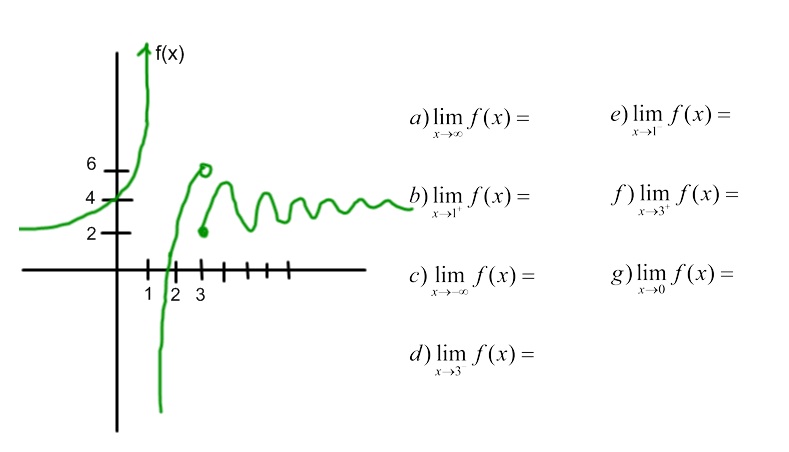 Sketch the graph of a function that has a  and f(2) = – 1	Sketch the graph of a function that has the given features.Find the following limitsThe graph of a function f whose domain is the closed interval [1,7] is shown below. Which of the following statements about f(x) is true? Which ones are false?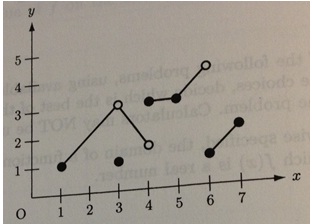 f(x) is continuous at x=3f(x) is continuous at x=5If y=7 is the horizontal asymptote of a rational function f, then which of the following must be true? (Pick one)Explain why the limit exists even though there is a hole in the graph.Given InformationGive the equation of the horizontal asymptote (if any)Vertical asymptote(if any)Is the function continuous at x=c? If not what type of discontinuity is present?                    and 